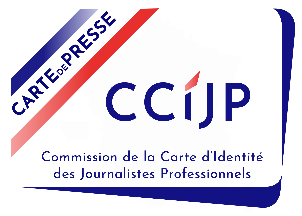 Raison sociale 	Adresse e-mail (obligatoire) 	Nom de la personne à contacter………………………………………………………….Téléphone 	Siège social 	TYPE DE MEDIAPUBLICATION …………………………………………………………………………..   Numéro de CPPAP 	AGENCE DE PRESSE ………………………………………………………………….   Date d’inscription CPPAP 	ENTREPRISE DE COMMUNICATION AUDIOVISUELLENom de le chaîne …………………………………………………………………….   Date convention CSA 	Titre de l’émission 	Nom de la radio ………………………………………………………………………   Date autorisation CSA 	Titre de l’émission 	SITE INTERNET www……………………………………………………………….   Numéro de CPPAP …	Je soussigné(e) 	Fonction 	Certifie que M  ………………………………………………………………………………   Numéro de carte 	Entré(e) dans l’entreprise le ………………………………………………………….   En qualité de 	POUR LES SALARIES MENSUALISESEst rémunéré(e) par nous en qualité de ⁽*⁾ 	Depuis le ………………………………………………………..  au salaire brut mensuel de 	CDI                                              CDD                  date de fin  	POUR LES SALARIES REMUNERES A LA PIGEFait à …………………………………………………… le …………………………………………………………………    Cachet de l’entreprise						Signature employeur⁽*⁾Indiquer ici la qualification (rédacteur, reporter-photographe, rédacteur en chef...) et non la mention « journaliste » qui qualifie la profession et non la fonction exercée.La délivrance du présent certificat ne préjuge pas de la décision de la Commission. Tout certificat de complaisance est susceptible d’entraîner des poursuites pour complicité d’une manœuvre frauduleuse.CCIJP - 221, rue La Fayette – 75010 PARIS – Téléphone : 01 40 34 17 17  – www.ccijp.net - Bureaux ouverts de 9h à 17h30.Première demande (piges sur 3 mois) Travaille régulièrement pour nous en qualité de ⁽*⁾Et a reçu au cours des 3 derniers mois la somme totale brute de :Renouvellement (piges sur 12 mois)Travaille régulièrement pour nous en qualité de ⁽*⁾…………………………………………………………………………………………………Et a reçu au cours des 12 derniers mois la somme totale brute :…………………………………………………………………………………………………